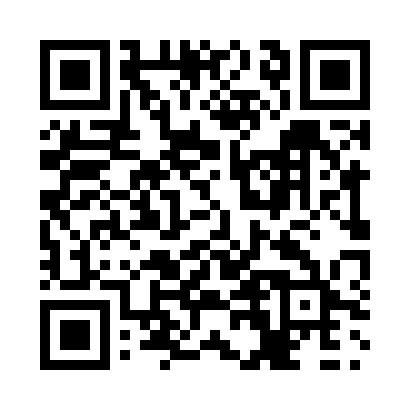 Prayer times for Livingstone, Yukon, CanadaWed 1 May 2024 - Fri 31 May 2024High Latitude Method: Angle Based RulePrayer Calculation Method: Islamic Society of North AmericaAsar Calculation Method: HanafiPrayer times provided by https://www.salahtimes.comDateDayFajrSunriseDhuhrAsrMaghribIsha1Wed3:505:451:547:1510:0512:002Thu3:495:431:547:1610:0712:013Fri3:475:401:547:1810:1012:034Sat3:465:371:547:1910:1312:045Sun3:445:341:547:2110:1512:056Mon3:435:311:547:2210:1812:067Tue3:415:281:547:2410:2112:088Wed3:405:261:547:2510:2312:099Thu3:395:231:547:2710:2612:1010Fri3:375:201:547:2810:2912:1211Sat3:365:171:547:2910:3112:1312Sun3:355:151:547:3110:3412:1413Mon3:335:121:547:3210:3712:1514Tue3:325:101:547:3310:3912:1715Wed3:315:071:547:3510:4212:1816Thu3:305:051:547:3610:4412:1917Fri3:285:021:547:3710:4712:2118Sat3:275:001:547:3910:4912:2219Sun3:264:571:547:4010:5212:2320Mon3:254:551:547:4110:5412:2421Tue3:244:531:547:4210:5712:2622Wed3:234:501:547:4310:5912:2723Thu3:214:481:547:4511:0112:2824Fri3:204:461:547:4611:0412:2925Sat3:194:441:547:4711:0612:3126Sun3:184:421:557:4811:0812:3227Mon3:184:401:557:4911:1112:3328Tue3:174:381:557:5011:1312:3429Wed3:164:361:557:5111:1512:3530Thu3:154:341:557:5211:1712:3631Fri3:144:331:557:5311:1912:37